Publicado en Ciudad de México  el 27/03/2019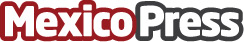 Tendencias Primavera Verano con Premium Outlets Punta NorteConoce las principales tendencias para estas temporadas y que podrás encontrar en Premium Outlets Punta NorteDatos de contacto:Andrea Topete Premium Outlets Punta Norte Nota de prensa publicada en: https://www.mexicopress.com.mx/tendencias-primavera-verano-con-premium Categorías: Moda Sociedad Consumo Ocio para niños http://www.mexicopress.com.mx